Даже для подготовленных детей начало школьной жизни почти всегда проходит на грани стресса. Не случайно, родителей, педагогов и психологов волнует проблема адаптации детей в школе. Астрология может помочь в этом вопросе, ведь каждый ребенок приспосабливается к новому и начинает учиться в соответствии со своим знаком Зодиака.Овен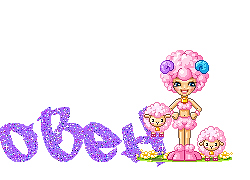 «Барашек» хочет быть первым в классе, и он действительно имеет все шансы стать первым… сорви-головой. Главные камни преткновения – отсутствие дисциплины и терпения. Ему трудно садиться за уроки в одно и то же время. Горячо берясь за учебники, он теряет пыл, как только на чем-то спотыкается. В этом случае сделать перерыв, пусть он побегает, разомнется и потом вернется к заданию. Контролируйте его, но не стойте над душой. Овен – способный ребенок, однако сам процесс обучения для него труден психологически, так как требует сосредоточенности и внимания. Приучая к школе, аппелируйте к его желанию стать взрослым и самостоятельным, дайте ему возможность ощутить свою ответственность за уроки и поведение.                   Телец 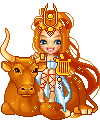 «Теленок» плохо привыкает к новой обстановке, поэтому хорошо, когда в классе у него есть приятели по детскому саду или двору. Ребенок-Телец практичен и упрям, надо найти обоснования, чтобы убедить его в пользе того или иного предмета. Тельцы настойчивы, любо-дорого смотреть, как они выводят трудную букву, пока не получится красиво, но… уж очень долго. Медлительность – их главный недостаток, однако подгонять нельзя, будет только хуже, ребенок занервничает. Родителям и учителям на первых порах нужно учитывать, что тугодумам-Тельцам трудно управиться с заданием в положенный срок, трудно быстро переключаться.                          Близнецы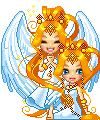 Близнецы, наверняка пойдут в школу с удовольствием, ибо там их ждет много новой информации и общения. Их активный ум постоянно нуждается в пище. Этот ребенок все схватывает на лету, однако порой, очень быстро забывает – в голове сумбур. Поэтому пройденный материал необходимо закреплять. Близнеца нужно научить концентрироваться на предмете и доводить задания до конца, проявив известную гибкость: если застопорилось письмо, переключитесь на математику, потом обратно. Близнецы – знак нервный, впечатлительный, а школа – мощный возбуждающий фактор. Поэтому важна спокойная обстановка дома и режим дня. Поменьше телевизора, компьютера и побольше сна.                                  Рак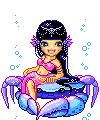 Школа – большое испытание для чувствительного Рака. Рачку важно ощущение комфорта и безопасности. Иначе он может просто заболеть от стресса. Помимо отношений с классом исключительно важна учительница, ее чуткость. От того, как сложатся отношения, от психологической совместимости с ней напрямую зависит успеваемость ребенка. Если учительница хоть раз позволила себе насмешку или резкое замечание, Рак теряет способность соображать. Скорей всего, с ним придется много заниматься дома, ибо из-за нервного напряжения он может плохо усваивать материал в классе – нанимайте репетитора или сами беритесь за учебники.                               Лев 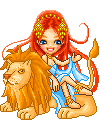 Львята любят показать себя, а школа хорошая сцена, потому и привлекает. Однако такой ребенок может прослыть «воображалой», поэтому нелишне понаблюдать, как  Львята общаются с  одноклассниками. Львенок учится довольно легко, однако периодически его охватывают приступы лени, частенько он учит то, что дается легко и сразу, игнорируя остальное трудное. Потом на уроке выкручивается с помощью красивых фраз и своего обаяния. Чтобы знания стали глубокими, Львенку нужна твердая рука. Не забывайте хвалить – но в меру и за дело, чтобы похвала не обесценивалась.                         Дева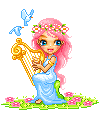 Девы, кажется просто созданы для школы. Аккуратные и дисциплинированные, они буквально рвутся в страну знаний. Девы очень ответственны. Но это качество имеет и негативную сторону: Девы очень долго сидят за уроками, без конца переписывают, исправляют, беспокоятся, как бы чего не забыть, все это сказывается на нервах. Помогая ребенку готовить задание, особое внимание обращайте на мелочи, ваши замечания должны быть конкретны, последовательно прорабатывайте с Девой каждый «крючок», старайтесь выяснить, какое звено из объяснений учителя пропущено.                         Весы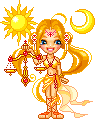 Поскольку Весы любят общаться и тянуться к сверстникам, им должно понравиться в школе. Плюс к тому – Весы интеллектуальный знак, восприимчивый к знаниям. трудность заключается в том, что они быстро утомляются. Длительное напряжение – не для них, поэтому не старайтесь одним махом осилить все домашние задания. Весам требуются перерывы, разрядка. Такого ребенка нужно умело направлять, ему сложно решить, за что взяться сначала, трудно довести дело до конца. Однако не делайте уроки за них, Весы в этом плане умелые провокаторы. Весы не любят работать в одиночестве, их производительность увеличивается рядом с занимающимся приятелем-одноклассником – конечно, под надзором родителя.                Скорпион                                        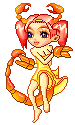 Как и всякий неопознанный объект, школа имеет в глазах Скорпиона свои привлекательные стороны. Скорпионы избирательны, возможно, какими-то предметами они увлекутся глубоко и сразу, а остальные будут откровенно игнорировать. Родным предстоит трудная задача убедить их в пользе комплексного обучения, причем аргументы нужно продумать заранее, на мякине не проведешь. Скорпион порой ведет вызывающе, сознательно провоцируя заварушку. Он может устроить в школе такой «эксперимент», что мало не покажется. Регулярно проверяйте, что он кладет в портфель.                                Стрелец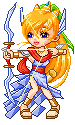 Активные и любознательные, Стрельцы очень любят учится. Из таких детей получаются отличники, но частенько с плохим поведением. Чтобы быть в курсе их проделок, желательно чаще заходить в школу и разговаривать с педагогом. Стрельцы не приемлют ограничений, дисциплина, порядок, аккуратность им чужды. Потребуется много сил, чтобы привить им хоть что-то. А пока обычная картина: разрисованные учебники, смятые тетради и всякая всячина в рюкзаке. Для домашних заданий обязательно заведите черновик, пусть переписывает, если зачеркивает. Чтобы компенсировать школьное сидение, Стрельцам нужно больше гулять, двигаться после уроков. Однако ни в коем случае не забывайте о режиме – укладывайте ребенка спать пораньше.                                     Козерог 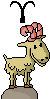 Ребенок-Козерог похож на маленького взрослого, поэтому его вдохновляет перспектива пойти на работу, то есть в школу. Но его желание учиться прямо сейчас прямо пропорционально уверенности в себе. Козерог долго привыкает к новому. На первых порах главная задача – преодолеть страх и скованность при ответах на уроке. Поэтому ему нужно «репетировать» дома, рассказывать домашние задания родным. Козерогу  нельзя ставить в пример других детей, иначе он еще больше закомплексует, вселяйте в него уверенность в своих силах. Этот ребенок запоминает медленно, зато надолго. Пройденный материал нужно повторять дома. Как правило, маленький Козерог – на редкость дисциплинированное, ответственное и трудолюбивое создание.             Водолей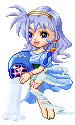 Самый общественный и дружелюбный знак, Водолей просто готов лететь в школу. В астрологической традиции считается, что в интеллектуальном мире ему нет равных. Водолеи усваивают знания незаметно, по интуитивным каналам, у них есть свои оригинальные методы: выдадут правильный ответ задачки, а рассказать как решили, не могут, потому что все промежуточные действия ушли из памяти как несуществующие. Вообще, Водолей помнит только то, что ему интересно. Такого ребенка нужно учить отвечать пространно, давать объяснения и быть внимательным к мелочам. водолей склонен к шокирующим выходкам, поэтому желательно иметь представление о его затеях. Следите, чтобы он не засиживался за компьютером или за видео.        Рыбы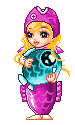 Рыбы ко всему приспосабливаются: впишутся они и в школу. Однако им трудно смириться с формальностями, ибо расписание, порядок  и режим – тайные враги Рыб. Нет, они не будут протестовать, но у них всегда найдутся уважительные причины для опозданий, несделанных уроков. На уроке Рыбы часто не успевают выполнить задания. – тяжело уложиться в положенный срок. Посему нужно воспитывать у детей собранность и сосредоточенность, приучать к твердому распорядку. А еще родители должны быть в курсе школьных дел и чаще беседовать с учительницей, ибо Рыбы склонны к обманам.